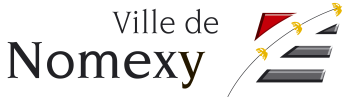 Régisseur Annie LOFFREDO  03 29 67 11 11 accueil@nomexy.fr		Questionnaire Demande de locationCENTRE CULTUREL « Paul PERRIN » de NOMEXYNom et Prénom ……………………………………………………………………………...............Représentant l’association ou l’organisme …………………………………………………….Adresse……………………………………………………………………………………………………Tél ……………………….………. Email ……………………………………………………………..Agissant	- En mon nom personnel - Pour le compte de l’association dénommée - Pour le compte de l’entreprise dénommée Sollicite la location du Centre Culturel Du 	à	heures	…………………….

Au	à	heures	Objet de la manifestation ………………………………………………………………………………A caractère	 privé	 publicNombre de personnes rassemblées : ……………………………………….…….(maximum autorisé 350)Entrées payantes :	 Oui	 NonLocaux demandés :	   Grande Salle (300 m2)    	 Cuisine Salles 1 et 2 (80 m2)                   Salle 2 ou Salle inform. (40  m²) Sono … Micro		Assurance : Assurance personnelle  (Joindre une attestation d'assurance souscrite à cette occasion, mentionnant impérativement risques locatifs inclus)OuAssurance de la Collectivité  (En cas de sinistre, le choix de cette option suppose de régler la franchise pratiquée par l’assurance soit 150 € en 2017 et les frais de vétusté non pris en compte par l’assureur.) Dès que l’accord de location m'est donné, je m’engage à respecter  Les règles énoncées dans le règlement intérieurLes prescriptions imposées par les services communauxLes obligations légales imposées par les textes législatifs et règlementaires pour ce type de manifestationFait à  ……………………………………… , le ………………………………..………..Mention manuscrite 'Lu et approuvé' et signature